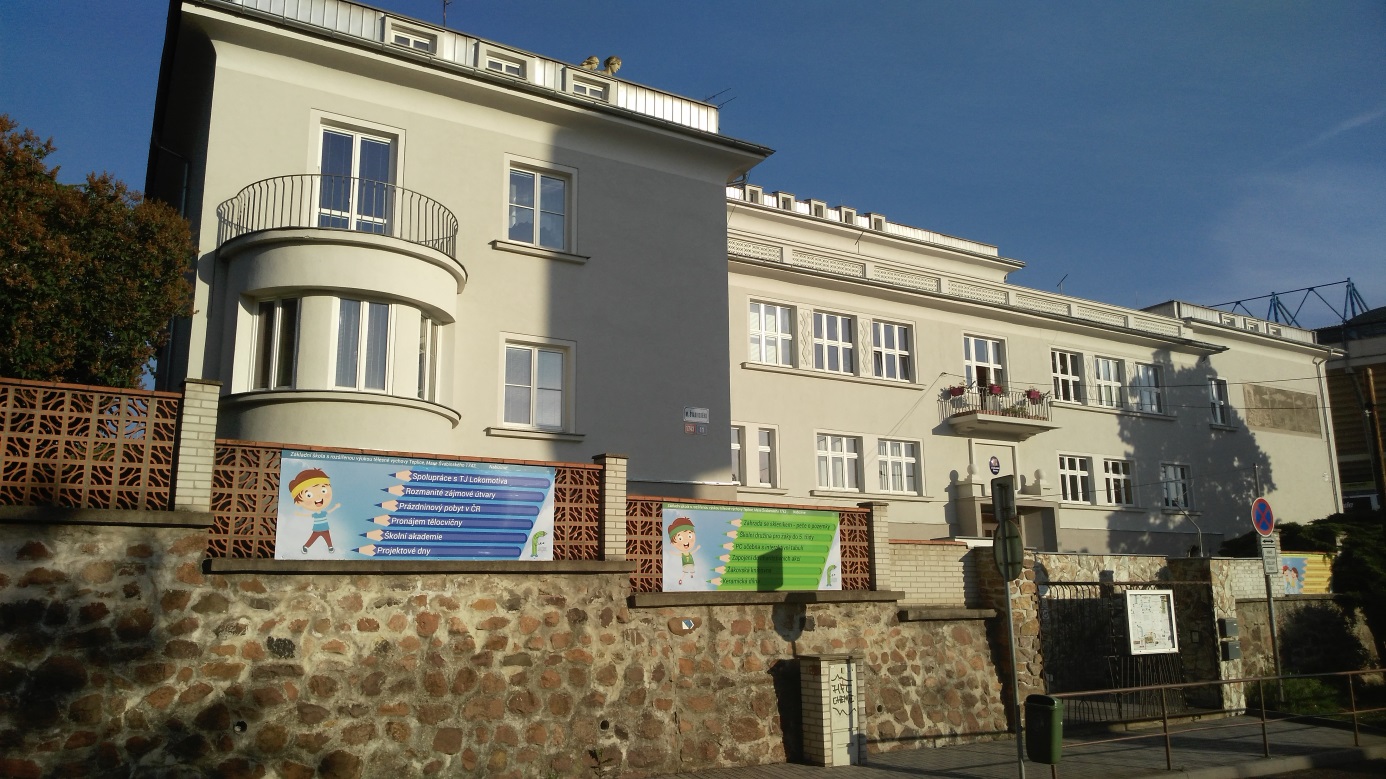 VÝROČNÍ ZPRÁVAo činnosti základní školy ve školním roce 2022/2023ao hospodaření základní školy za rok 2022podle ustanovení § 17e až § 17g zákona č.564/1990 Sb., o státní správě a samosprávě ve školství, ve znění pozdějších předpisůV Teplicích 15.9.2023                                                               Mgr. Edita Jurečková                                                                                                        ředitelka školy  ZÁKLADNÍ ÚDAJE O ŠKOLEPŘEHLED OBORŮ ZÁKLADNÍHO VZDĚLÁVÁNÍ A VZDĚLÁVACÍ   PROGRAMYPřehled oborů základního vzděláváníVzdělávací programyRÁMCOVÝ POPIS PERSONÁLNÍHO ZABEZPEČENÍ ČINNOSTI ŠKOLYZákladní údaje o pracovnících školyÚdaje o pedagogických pracovnícícha/ z hlediska věkub/ z hlediska délky praxec/ z hlediska počtu mužů a žend/ z hlediska dosaženého vzděláníe/ z hlediska odborné kvalifikaceSTRUČNÉ VYHODNOCENÍ NAPLŇOVÁNÍ CÍLŮ ŠKOLNÍHO VZDĚLÁVACÍHO PROGRAMUNázev ŠKOLA PRO ZÍTŘEK vyjadřuje základní myšlenku školního vzdělávacího programu – všestranný rozvoj osobnosti každého dítěte v jednadvacátém století. A to jak obsahem vzdělání, tak zapojením školy i jejich absolventů do veřejného života (jejich profesní orientace, odpovědné rozhodování, soulad s obecně uznávanými životními a mravními hodnotami).Škola se zaměřila ve školním roce 2022/2023 především na tyto vzdělávací priority: poskytovat kvalitní základní vzdělání zaměřené na „aktivní dovednosti“ žáků, na dosahování klíčových kompetencí, závazných očekávaných výstupů, na soulad výuky s obecnými cíli a zásadami vzdělávání, vhodnost a přiměřenost stanovených cílů výuky k aktuálnímu stavu třídy, respektování individuálních vzdělávacích potřeb žáků, konkretizaci cílů ve sledované výuce a návaznost probíraného učiva na předcházející témata, na pomoc žákům se speciálními vzdělávacími potřebami, podporovat rozvíjení pohybových dovedností žáků ve školních i mimoškolních pohybových aktivitách, vést žáky k využívání komunikačních a informačních technologií, podporovat zavádění a využívání výpočetní techniky do všech předmětů, podporovat výuku na počítačích a jejich využívání, rozvíjet komunikační dovednosti žáků v mateřském jazyce i v cizích jazycích, vést žáky k dodržování stanovených pravidel a pomáhat žákům orientovat se v digitálním prostředí a vést je k bezpečnému, sebejistému, kritickému a tvořivému využívání digitálních technologií při práci, při učení, ve volném čase i při zapojování do společnosti a občanského života. V souvislosti s válečným konfliktem na území Ukrajiny a následným příchodem tamních dětí a žáků, kterým byl udělen status dočasné ochrany, došlo k několika nejen legislativním změnám, které usnadnily přístup těchto dětí a žáků ke vzdělání s ohledem na jejich specifickou situaci. Všichni žáci cizinci plnící povinnou školní docházku měli nárok na bezplatnou jazykovou přípravu a tento nárok uplatňovali – zákonní zástupci zažádali o zařazení do skupin jazykové přípravy a žáci se této přípravy reálně účastnili.  Naše škola byla zařazena do systému určených škol příslušným krajským úřadem. Ze strany naší školy jsme žákům z Ukrajiny (i jejich zákonným zástupcům) vyrovnávajícím se s těžkou životní situací,  poskytovali individuální podporu.Dále se naše škola zaměřila na rozvoj informatického myšlení dětí a žáků a jejich digitální kompetence a na prevence digitální propasti.V roce 2022/2023 pokračovalo Doučování z Národního plánu obnovy , které bylo ke dne 31.08.2023 ukončeno. Probíhalo individuální i skupinové doučování žáků ohrožených školním neúspěchem – tentokrát s vyšším důrazem na žáky s odlišným mateřským jazykem.Tyto cíle  a výzvy se nám ve školním roce 2022/2023 podařilo naplňovat.  ÚDAJE O ZÁPISU K POVINNÉ ŠKOLNÍ DOCHÁZCEÚDAJE O PŘIJÍMÁNÍ ŽÁKŮ DO STŘEDNÍCH ŠKOLVýsledky přijímacího řízeníVšichni žáci, kromě jedné žákyně z 9. třídy (návrat na UA), kteří ukončili povinnou školní docházku, byli přijati ke studiu, o které měli zájem.Ukončení povinné školní docházky VZDĚLÁVÁNÍ ŽÁKŮ PODLE CÍLŮ STANOVENÝCH ŠKOLNÍM VZDĚLÁVACÍM PROGRAMEM A PODLE POSKYTOVANÉHO STUPNĚ VZDĚLÁNÍ  Údaje o výsledcích vzdělávání žákůPřehled o prospěchuCelkový přehled 1. pololetí a 2. pololetí školního roku 2022/2023Přehled o chováníúdaje o zameškaných hodináchCelkový přehled za školní rok 2022/2023Údaje o inkludovaných žácíchVe školním roce 2022/2023 bylo na škole 124 žáků s podpůrnými opatřeními, v tomto školním roce jsme opět zaznamenali přírůstky žáků v souvislosti s válečným konfliktem na Ukrajině a příchodem žáků - cizinců s dočasnou ochranou, kterým byla poskytována podpůrná opatření prvního stupně zejména po celé první adaptační období.  Vyučující spolupracovali se zákonnými zástupci, PPP, SPC v Teplicích a Ústí nad Labem. V průběhu školního roku se uskutečnily pracovní schůzky pracovnice PPP, SPC Teplice a zákonných zástupců, žáků, vyučujících a výchovné poradkyně na půdě školy.Celkový prospěch žáků na ZŠ:  ÚDAJE O PREVENCI SOCIÁLNĚ PATOLOGICKÝCH JEVŮ, RIZIKOVÉHO CHOVÁNÍ A ZAJIŠTĚNÍ PODPORY ŽÁKŮ SE SPECIÁLNÍMI VZDĚLÁVACÍMI POTŘEBAMI, NADANÝCH, MIMOŘÁDNĚ NADANÝCH A  NÁROKEM NA POSKYTOVÁNÍ JAZYKOVÉ PŘÍPRAVYMetodikem a koordinátorem primární prevence je PaedDr. Miluše Havlová, DiS. Činnost v této oblasti vycházela z minimálního preventivního programu vytvořeného v souladu s dokumenty MŠMT k prevenci rizikových projevů chování. Dlouhodobé a obecné cíle MPP byly realizovány v rámci předmětů a zařazení v ŠVP školy dle plánu (viz MPP a ŠVP). V rámci prevence rizikových projevů chování byla nadále rozvíjena spolupráce s Městskou policií města Teplice a odborem sociálně právní ochrany dětí. Nadále úspěšně pokračuje spolupráce s Pedagogicko-psychologickou poradnou Teplice,  Speciálním pedagogickým centrem v Teplicích a centrem Demosthénes v Ústí nad Labem. Ve všech třídách probíhaly třídnické hodiny. Dále nabízíme konzultační hodiny metodika primární prevence. Primární preventistka se pravidelně zúčastňovala schůzek primárních preventistů svolávaných PPP Teplice a pravidelných schůzek tzv. preventivního týmu, který na škole pracuje – v tomto školním roce online nebo prezenčně. Dokumenty prevence:Minimální preventivní program školy             Osnova: 1. Úvod                          2. Cíle MPP                          3. Realizace MPP                          4. Nadstavbové aktivity v rámci školy                          5. Volnočasové aktivity pořádané školou                          6. Akce školy                          7. Materiálové zabezpečení MPP, spolupráce s jinými organizacemiŠkolní preventivní strategie                         1. Cíle ŠPS, vymezení cílové populace                         2. Realizace ŠPS, metody a formy práce                         3. Nadstavbové aktivity v rámci školy                         4. Spolupráce s rodiči                         5. Materiálové zabezpečení, spolupráce s jinými organizacemi                         6. Přehled legislativy pro ŠPS - Co dělat když…Informovaný podpis – prevence šikanyInformační letáky pro rodičeŽákovský školní parlament sdružuje zástupce tříd 3. – 9. ročníku. Na pravidelná jednání (1 x za měsíc) dochází vždy zástupce vedení školy. Předmětem jednání jsou připomínky k provozu školy, náměty na činnosti v rámci školy, návrhy projektových dní, chování žáků, vztahy ve třídě apod. Na žákovský školní parlament dohlíží ředitelka školy Mgr. Edita Jurečková.Učitelská a žákovská knihovna je pro žáky otevřena minimálně dvakrát týdně. K dispozici bylo okolo 2500 svazků, dále časopisy, deskové a poznávací hry. K dispozici jsou 4 místa k sezení. Zároveň je možné využívat v knihovně i počítač připojený na internet, tiskárnu a kopírku. Knihovnické služby zajišťuje Mgr. Martina Nováková a Dana Vaňásková. Přednášky a vystoupeníZájmové kroužky pořádané školouVe školním roce 2022/2023 byly otevřeny tyto zájmové útvary:Projekty a projektové dnyAkce a projekty školní družinyV průběhu školního roku došlo několikrát k verbálnímu i fyzickému napadení žáků, během konzultací se žáky a mimořádných konzultací se zákonnými zástupci byly řešeny tyto problémy – opakující se nedůsledná příprava na vyučování, nedůsledné dodržování postupu omlouvání žáků zákonnými zástupci, nevhodné chování mezi spolužáky navzájem, nevhodné chování k pracovníkům školy,  zanedbávání školní docházky, nevhodné chování při hodinách a narušování hodin, podezření na šikanu – zapojení pracovníka Člověk v tísni,  začlenění žáků cizinců do kolektivu a pomoc při překonávání jazykové bariéry. V každém jednotlivém případě byly se žáky a jejich zákonnými zástupci vedeny konzultace a doporučeny kroky vedoucí k žádoucímu jednání a chování. V konkrétních případech jsme jednali s pracovníky OSPOD MgM Teplice, Člověk v tísni, Policie  České republiky a RZS Nemocnice Teplice. 9.   ÚDAJE O DALŠÍM VZDĚLÁVÁNÍ PEDAGOGICKÝCH PRACOVNÍKŮ A  ODBORNÉHO ROZVOJE NEPEDAGOGICKÝCH PRACOVNÍKŮ ŠKOLY10.   ÚDAJE O AKTIVITÁCH A PREZENTACI ŠKOLY NA VEŘEJNOSTISnažíme se o to, aby se škola stala vzdělávacím, kulturním, sportovním i společenským centrem pro žáky i jejich rodiče a další přátele školy.  Prostory školy jsou po vyučování přístupné pro mimoškolní činnost. Využívají se i prostory družiny, herní prvky na školní zahradě, skleník, školní pozemek, ohniště, školní hřiště, tělocvična, učebny hudební a výtvarné výchovy, knihovna… Na škole působí AŠSK, úzce spolupracujeme s TJ Lokomotivou Teplice a s rodiči. Mimoškolní nabídka je díky tomu rozšířena i o exkurze, výlety, zájezdy, sportovní soutěže i celostátní akce v sobotu nebo v neděli. Pravidelně jezdíme s dětmi i na prázdninové turistické pobyty v ČR . 11.   ÚČAST ŠKOLY V SOUTĚŽÍCH A OLYMPIÁDÁCH   12.  VÝKON STÁTNÍ SPRÁVYRozhodnutí ředitele školy podle ustanovení §165 odst. 2 zákona č.561/2004 Sb., o předškolním, základním, středním, vyšším odborném a jiném vzdělávání a podle zákona č. 500/2004 Sb., správní řád13.  ÚDAJE O VÝSLEDCÍCH INSPEKČNÍ ČINNOSTI PROVEDENÉ ČESKOU ŠKOLNÍ INSPEKCÍ Ve školním roce 2022/2023 proběhla na škole kontrola České školní inspekce ve dnech 11.-13.10.2022 a inspekční zpráva č.j. ČŠIU-1111/22-U je k nahlédnutí na stránkách školy.  Škola byla zapojena do elektronického zjišťování úrovně žáků ve vybraných oblastech čtenářské gramotnosti (5. ročník, 9. ročník) a ve druhém cizím jazyku (9. ročník).Dále byla škola zapojena do testování tělesné zdatnosti žáků 3. a 7. ročníků základních škol. Testování bylo provedeno prostřednictvím sady motorických testů přímo učiteli tělesné výchovy.14.  ZPRÁVA O HOSPODAŘENÍ ZÁKLADNÍ ŠKOLY ZA ROK 2022Část I.PŘÍJMYČást II.VÝDAJE15.  ROZDĚLENÍ HOSPODÁŘSKÉHO VÝSLEDKU DO FONDŮ HMOTNÉ ZAINTERESOVANOSTIZlepšený HV 535 678,61 Kč  - z toho přidělen do rezervního fondu školyviz. příloha 435 678,61 Kč,  do fondu odměn 100.000,- Kč.Další informace (včetně obrazové dokumentace) o Základní škole Teplice, Maxe Švabinského 1743 lze sledovat na webových stránkách školy: www.svabinka.cz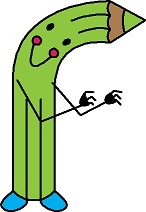 Základní škola s rozšířenou výukou tělesné výchovy Teplice, Maxe Švabinského 1743 ( 417 539 809         2 417 539 809         e-mail: info@svabinka.czČ.j.: ZŠ/350/2023Schváleno: 27.09.2023Účinnost od: 27.09.2023Spisový znak: 1.1.3Skartační znak: ASkartační lhůta: 10Datum: Provedl:Změny:Změny:Změny:OBSAHOBSAHOBSAHKapitolaNázevStrana1.Základní údaje o škole2   Údaje o škole – název a sídlo2   Adresa pro dálkový přístup 2   Údaje o zřizovateli 2   Údaje o vedení školy 2   Charakteristika školy 3   Materiálně-technické podmínky školy4   Údaje o školské radě52.Přehled oborů základního vzdělávání a vzdělávací programy63.Rámcový popis personálního zabezpečení činnosti školy6        a.      z hlediska věku8        b.      z hlediska délky praxe8        c.       z hlediska počtu mužů a žen9        d.      z hlediska dosaženého vzdělání9        e.      z hlediska odborné kvalifikace104.Stručné vyhodnocení naplňování cílů školního vzdělávacího programu105.Údaje o zápisu k povinné školní docházce116.Údaje o přijímání žáků do středních škol127.Údaje o výsledcích vzdělávání žáků13  Přehled o prospěchu13  Přehled o chování14  Údaje o zameškaných hodinách14  Údaje o inkludovaných žácích 148.Údaje o prevenci sociálně patologických jevů, rizikového chování a zajištění podpory žáků se speciálními vzdělávacími potřebami, nadaných, mimořádně nadaných a s nárokem na poskytování jazykové přípravy169.Údaje o dalším vzdělávání pedagogických pracovníků, a  odborného rozvoje nepedagogických pracovníků2110.Údaje o aktivitách a prezentaci školy na veřejnosti2311.Účast školy v soutěžích a olympiádách2612.Výkon státní správy2713.Údaje o výsledcích inspekční činnosti provedené Českou školní inspekcí2714.Základní údaje o hospodaření školy2815.Rozdělení hospodářského výsledku do fondů hmotné zainteresovanosti29Údaje o škole - název a sídloÚdaje o škole - název a sídloÚdaje o škole - název a sídloÚdaje o škole - název a sídloNázev školy:Název školy:Základní škola s rozšířenou výukou tělesné výchovy, Teplice, Maxe Švabinského 1743Základní škola s rozšířenou výukou tělesné výchovy, Teplice, Maxe Švabinského 1743Motivační název ŠVP Motivační název ŠVP Škola pro zítřekŠkola pro zítřekSídlo školy:Sídlo školy:Maxe Švabinského 1743, 415 01 TepliceMaxe Švabinského 1743, 415 01 TeplicePrávní forma:Právní forma:Od 1.1.1998 příspěvková organizace – právní subjektOd 1.1.1998 příspěvková organizace – právní subjektHlavní účel a předmět činnosti:Hlavní účel a předmět činnosti:Příspěvková organizace vykonává činnost základní školy a školní družiny v souladu se Zřizovací listinouPříspěvková organizace vykonává činnost základní školy a školní družiny v souladu se Zřizovací listinouIdentifikační číslo (IČO):Identifikační číslo (IČO):6565079465650794IZO:IZO:102 465 312102 465 312Zápis v rejstříku škol a školských za-řízení: Zápis v rejstříku škol a školských za-řízení: Od 1.1.2005 je ZŠ zapsána do rejstříku škol a školských zařízení jako Základní škola s rozšíře-nou výukou tělesné výchovy, Teplice, Maxe Švabins-kého 1743Od 1.1.2005 je ZŠ zapsána do rejstříku škol a školských zařízení jako Základní škola s rozšíře-nou výukou tělesné výchovy, Teplice, Maxe Švabins-kého 1743Adresa pro dálkový přístupAdresa pro dálkový přístupAdresa pro dálkový přístupAdresa pro dálkový přístupAdresa pro dálkový přístup:Adresa pro dálkový přístup:reditelka@svabinka.czreditelka@svabinka.czWebové stránky:Webové stránky:www.svabinka.czwww.svabinka.czTelefonní číslo:Telefonní číslo:417 539 809417 539 809Údaje o zřizovateliÚdaje o zřizovateliÚdaje o zřizovateliÚdaje o zřizovateliZřizovatel školy:Zřizovatel školy:Statutární město TepliceStatutární město TepliceAdresa zřizovatele: Adresa zřizovatele: náměstí Svobody 2, Teplice  415 95náměstí Svobody 2, Teplice  415 95Kontakt:Kontakt:417 510 430417 510 430E-mail:E-mail:svobodovaj@teplice.czsvobodovaj@teplice.czÚdaje o vedení školyÚdaje o vedení školyŘeditelka školy:Ředitelka školy:Mgr. Edita Jurečková – ve funkci ředitelky od 1.7.2012Mgr. Edita Jurečková – ve funkci ředitelky od 1.7.2012Zástupkyně ředitelky školy:Zástupkyně ředitelky školy:Mgr. Martina Nováková – ve funkci zástupkyně ředitelky od 1.9.2015Mgr. Martina Nováková – ve funkci zástupkyně ředitelky od 1.9.2015Charakteristika školyCharakteristika školyCharakteristika školyCharakteristika školyKoordinátor tvorby ŠVP:Koordinátor tvorby ŠVP:Mgr. Edita JurečkováMgr. Edita JurečkováVýchovný a kariérový poradce:Výchovný a kariérový poradce:Mgr. Martina NovákováMgr. Martina NovákováMetodik primární prevence:Metodik primární prevence:PaedDr. Miluše Havlová, DiS.PaedDr. Miluše Havlová, DiS.ICT koordinátor:ICT koordinátor:Mgr. Petr KovaříkMgr. Petr KovaříkMetodik environmentální výchovy:Metodik environmentální výchovy:Mgr. Jan HorákMgr. Jan HorákSpeciální pedagog:Speciální pedagog:Mgr. Lenka Kouřimská (externí)Mgr. Lenka Kouřimská (externí)Hospodářští pracovníci:Hospodářští pracovníci:Mzdová účetní (externí) – p. Kulhánková do 31.12.2022, p. Martinusová od 01.01.2023Účetní (externí)  - p. LitošováHospodářka – p. BřízováMzdová účetní (externí) – p. Kulhánková do 31.12.2022, p. Martinusová od 01.01.2023Účetní (externí)  - p. LitošováHospodářka – p. BřízováŠkolník:Školník:Pavel KrejčíkPavel KrejčíkSoučásti školy:Součásti školy:Součásti školy:Součásti školy:Název:IZOIZOKapacita    Základní škola102 465 312102 465 312360 žáků    Školní družina102 465 312102 465 31255 žákůSoučásti školy:Součásti školy:Součásti školy:Součásti školy:Počet tříd/odděleníPočet tříd/odděleníPočet žáků/z toho dle §38astupeň ZŠ77158/5stupeň ZŠ 44118/9      Školní družina2255Základní škola byla postavena ve 20. letech 20. století, slavnostně byla otevřena 17.10.1926. Zřizovatelem školy je Statutární město Teplice. Škola má právní subjektivitu a hospodaří jako příspěvková organizace. Budova školy je dvoupatrová, školní družina je umístěna v bočním křídle budovy. Ke škole patří rozsáhlá zahrada a školní hřiště.Naše škola je školou běžného typu s rozšířenou výukou tělesné výchovy. Kapacita školy činí 360 žáků, v současné době navštěvuje školu zhruba 260 žáků. Součástí školy je školní družina, která má dvě oddělení s celkovou  kapacitou 55 žáků. Tato kapacita byla ve školním roce 2022/2023 naplněna. Při základní škole není zřízena školní jídelna, žáci docházejí do blízké jídelny vedle gymnázia.Veškeré kmenové i odborné učebny jsou zařízeny moderním nábytkem a vybaveny kvalitní technikou, interaktivními tabulemi, jsme moderní, dynamicky se rozvíjející institucí, která má prostory, které jsou efektivně využívány a vybaveny vyučovacími pomůckami odpovídající novým trendům školy 21. století.Průběžně jsou ošetřovány a prořezávány stromy na školní zahradě. Veškeré práce se uskutečňují za součinnosti zřizovatele a školy.  Nabízíme místo s přátelskou atmosférou, podporujeme optimální rozvoj individuálních předpokladů a vrozeného nadání, morální hodnoty a tradice, kde se snažíme, aby žáci, učitelé i rodiče cítili spokojeně.  Rádi uvítáme ve škole každého z rodičů i mimo dobu informačních schůzek. Řada rodičů spolupracuje se školou i mimo vyučování při organizování mimoškolní činnosti.Jsme školou, která je otevřená všem dětem. Dětem se sportovním zaměřením, dětem s potřebou podpůrných opatření, všem dětem se zájmem o další mimoškolní činnost. Jsme školou, kde vedeme žáky k využívání komunikačních a informačních a digitálních technologií, zaměřujeme se na „aktivní“ dovednosti žáků a zároveň vyžadujeme dodržování stanovených pravidel. Poskytujeme žákům kvalitní a efektivní vzdělávání a rozvoj osobnosti s ohledem na individuální předpoklady s možnostmi prožití úspěchu při vyučování i během mimoškolních akcí.Základní škola byla postavena ve 20. letech 20. století, slavnostně byla otevřena 17.10.1926. Zřizovatelem školy je Statutární město Teplice. Škola má právní subjektivitu a hospodaří jako příspěvková organizace. Budova školy je dvoupatrová, školní družina je umístěna v bočním křídle budovy. Ke škole patří rozsáhlá zahrada a školní hřiště.Naše škola je školou běžného typu s rozšířenou výukou tělesné výchovy. Kapacita školy činí 360 žáků, v současné době navštěvuje školu zhruba 260 žáků. Součástí školy je školní družina, která má dvě oddělení s celkovou  kapacitou 55 žáků. Tato kapacita byla ve školním roce 2022/2023 naplněna. Při základní škole není zřízena školní jídelna, žáci docházejí do blízké jídelny vedle gymnázia.Veškeré kmenové i odborné učebny jsou zařízeny moderním nábytkem a vybaveny kvalitní technikou, interaktivními tabulemi, jsme moderní, dynamicky se rozvíjející institucí, která má prostory, které jsou efektivně využívány a vybaveny vyučovacími pomůckami odpovídající novým trendům školy 21. století.Průběžně jsou ošetřovány a prořezávány stromy na školní zahradě. Veškeré práce se uskutečňují za součinnosti zřizovatele a školy.  Nabízíme místo s přátelskou atmosférou, podporujeme optimální rozvoj individuálních předpokladů a vrozeného nadání, morální hodnoty a tradice, kde se snažíme, aby žáci, učitelé i rodiče cítili spokojeně.  Rádi uvítáme ve škole každého z rodičů i mimo dobu informačních schůzek. Řada rodičů spolupracuje se školou i mimo vyučování při organizování mimoškolní činnosti.Jsme školou, která je otevřená všem dětem. Dětem se sportovním zaměřením, dětem s potřebou podpůrných opatření, všem dětem se zájmem o další mimoškolní činnost. Jsme školou, kde vedeme žáky k využívání komunikačních a informačních a digitálních technologií, zaměřujeme se na „aktivní“ dovednosti žáků a zároveň vyžadujeme dodržování stanovených pravidel. Poskytujeme žákům kvalitní a efektivní vzdělávání a rozvoj osobnosti s ohledem na individuální předpoklady s možnostmi prožití úspěchu při vyučování i během mimoškolních akcí.Základní škola byla postavena ve 20. letech 20. století, slavnostně byla otevřena 17.10.1926. Zřizovatelem školy je Statutární město Teplice. Škola má právní subjektivitu a hospodaří jako příspěvková organizace. Budova školy je dvoupatrová, školní družina je umístěna v bočním křídle budovy. Ke škole patří rozsáhlá zahrada a školní hřiště.Naše škola je školou běžného typu s rozšířenou výukou tělesné výchovy. Kapacita školy činí 360 žáků, v současné době navštěvuje školu zhruba 260 žáků. Součástí školy je školní družina, která má dvě oddělení s celkovou  kapacitou 55 žáků. Tato kapacita byla ve školním roce 2022/2023 naplněna. Při základní škole není zřízena školní jídelna, žáci docházejí do blízké jídelny vedle gymnázia.Veškeré kmenové i odborné učebny jsou zařízeny moderním nábytkem a vybaveny kvalitní technikou, interaktivními tabulemi, jsme moderní, dynamicky se rozvíjející institucí, která má prostory, které jsou efektivně využívány a vybaveny vyučovacími pomůckami odpovídající novým trendům školy 21. století.Průběžně jsou ošetřovány a prořezávány stromy na školní zahradě. Veškeré práce se uskutečňují za součinnosti zřizovatele a školy.  Nabízíme místo s přátelskou atmosférou, podporujeme optimální rozvoj individuálních předpokladů a vrozeného nadání, morální hodnoty a tradice, kde se snažíme, aby žáci, učitelé i rodiče cítili spokojeně.  Rádi uvítáme ve škole každého z rodičů i mimo dobu informačních schůzek. Řada rodičů spolupracuje se školou i mimo vyučování při organizování mimoškolní činnosti.Jsme školou, která je otevřená všem dětem. Dětem se sportovním zaměřením, dětem s potřebou podpůrných opatření, všem dětem se zájmem o další mimoškolní činnost. Jsme školou, kde vedeme žáky k využívání komunikačních a informačních a digitálních technologií, zaměřujeme se na „aktivní“ dovednosti žáků a zároveň vyžadujeme dodržování stanovených pravidel. Poskytujeme žákům kvalitní a efektivní vzdělávání a rozvoj osobnosti s ohledem na individuální předpoklady s možnostmi prožití úspěchu při vyučování i během mimoškolních akcí.Základní škola byla postavena ve 20. letech 20. století, slavnostně byla otevřena 17.10.1926. Zřizovatelem školy je Statutární město Teplice. Škola má právní subjektivitu a hospodaří jako příspěvková organizace. Budova školy je dvoupatrová, školní družina je umístěna v bočním křídle budovy. Ke škole patří rozsáhlá zahrada a školní hřiště.Naše škola je školou běžného typu s rozšířenou výukou tělesné výchovy. Kapacita školy činí 360 žáků, v současné době navštěvuje školu zhruba 260 žáků. Součástí školy je školní družina, která má dvě oddělení s celkovou  kapacitou 55 žáků. Tato kapacita byla ve školním roce 2022/2023 naplněna. Při základní škole není zřízena školní jídelna, žáci docházejí do blízké jídelny vedle gymnázia.Veškeré kmenové i odborné učebny jsou zařízeny moderním nábytkem a vybaveny kvalitní technikou, interaktivními tabulemi, jsme moderní, dynamicky se rozvíjející institucí, která má prostory, které jsou efektivně využívány a vybaveny vyučovacími pomůckami odpovídající novým trendům školy 21. století.Průběžně jsou ošetřovány a prořezávány stromy na školní zahradě. Veškeré práce se uskutečňují za součinnosti zřizovatele a školy.  Nabízíme místo s přátelskou atmosférou, podporujeme optimální rozvoj individuálních předpokladů a vrozeného nadání, morální hodnoty a tradice, kde se snažíme, aby žáci, učitelé i rodiče cítili spokojeně.  Rádi uvítáme ve škole každého z rodičů i mimo dobu informačních schůzek. Řada rodičů spolupracuje se školou i mimo vyučování při organizování mimoškolní činnosti.Jsme školou, která je otevřená všem dětem. Dětem se sportovním zaměřením, dětem s potřebou podpůrných opatření, všem dětem se zájmem o další mimoškolní činnost. Jsme školou, kde vedeme žáky k využívání komunikačních a informačních a digitálních technologií, zaměřujeme se na „aktivní“ dovednosti žáků a zároveň vyžadujeme dodržování stanovených pravidel. Poskytujeme žákům kvalitní a efektivní vzdělávání a rozvoj osobnosti s ohledem na individuální předpoklady s možnostmi prožití úspěchu při vyučování i během mimoškolních akcí.Materiálně-technické podmínky školyMateriálně-technické podmínky školyMateriálně-technické podmínky školyMateriálně-technické podmínky školyUčebny, hernyUčebny, herny19 učeben + 2 herny ŠD19 učeben + 2 herny ŠDOdborné pracovnyOdborné pracovnyanglický jazykknihovnaučebna ICTfyzikacvičná kuchyňkaanglický jazykknihovnaučebna ICTfyzikacvičná kuchyňkaKnihovnaKnihovnaregistrační knihovní systémsady knih pro společnou četbuPC s tiskárnouCopy systémk dispozici 4 místavýpůjčky pro žákyvýpůjčky odborné literatury pro pedagogyCalibri – obalovací technikaregistrační knihovní systémsady knih pro společnou četbuPC s tiskárnouCopy systémk dispozici 4 místavýpůjčky pro žákyvýpůjčky odborné literatury pro pedagogyCalibri – obalovací technikaTerasaTerasak dispozici 60 míst mobilní tabulek dispozici 60 míst mobilní tabuleZahradaZahradaskleníkpolíčka pro setí a sadbuzahradní domek na nářadíbylinková zahrádkaskleníkpolíčka pro setí a sadbuzahradní domek na nářadíbylinková zahrádkaŠkolní dvůrŠkolní dvůrzámková dlažbalavičky2 stoly na stolní teniszámková dlažbalavičky2 stoly na stolní tenisSportovní zařízeníSportovní zařízenítělocvičnaposilovnaškolní hřištětělocvičnaposilovnaškolní hřištěCvičná kuchyňkaCvičná kuchyňka2 kuchyňské linky vč. spotřebičů4 stolyk dispozici 24 míst2 kuchyňské linky vč. spotřebičů4 stolyk dispozici 24 místDílnaDílnakeramická keramická pecúložné police na výrobky a pomůckykeramická keramická pecúložné police na výrobky a pomůckyŽákovský nábytekŽákovský nábytekodpovídá požadavkům ČSN EN 17291:2007 aČSN EN 1729-2:2007přizpůsobován žákům – zajištění fyziologického sedu odpovídá požadavkům ČSN EN 17291:2007 aČSN EN 1729-2:2007přizpůsobován žákům – zajištění fyziologického sedu Vybavení učebními pomůckami, hračkami, sportovním nářadímVybavení učebními pomůckami, hračkami, sportovním nářadímučebny jsou průběžně vybavovány novými a modernějšími pomůckami sportovní nářadí průběžně kontrolováno a doplňováno průběžná inovace vybavení ŠDučebny jsou průběžně vybavovány novými a modernějšími pomůckami sportovní nářadí průběžně kontrolováno a doplňováno průběžná inovace vybavení ŠDVybavení žáků učebnicemi a učebními textyVybavení žáků učebnicemi a učebními textyzakoupeny interaktivní učebnice a pracovní sešity pro výuku anglického a německého jazykainovace učebnic s doložkami MŠMTzakoupeny interaktivní učebnice a pracovní sešity pro výuku anglického a německého jazykainovace učebnic s doložkami MŠMTVybavení kabinetů, laboratoří a učeben pomůckamiVybavení kabinetů, laboratoří a učeben pomůckamiprůběžně nahrazování zastaralých pomůcek novými a modernějšímimodernizace učeben i z hlediska funkčnostiprůběžně nahrazování zastaralých pomůcek novými a modernějšímimodernizace učeben i z hlediska funkčnostiVybavení školy audiovizuální a výpočetní technikouVybavení školy audiovizuální a výpočetní technikouPC pro žákyPC pro učitelePC pro administrativuPC v knihovněnotebooky pro učiteledataprojektorytablety pro učiteleinteraktivní tabule ve třídáchPC pro žákyPC pro učitelePC pro administrativuPC v knihovněnotebooky pro učiteledataprojektorytablety pro učiteleinteraktivní tabule ve třídáchÚdaje o školské raděÚdaje o školské raděÚdaje o školské raděÚdaje o školské raděŠkolská rada byla na ZŠ poprvé zřízena 24.1.2006 v souladu se zákonem č.561/2004 Sb., o předškolním, základním, středním, vyšším odborném a jiném vzdělávání (školský zákon).Školská rada má tři členy, zasedá podle potřeby, nejméně dvakrát ročně. Řídí se jednacím řádem školské rady, ze zasedání pořizuje zápisy. Volební období školské rady trvá tři roky. Poslední volby se uskutečnily v listopadu 2020.Školská rada byla na ZŠ poprvé zřízena 24.1.2006 v souladu se zákonem č.561/2004 Sb., o předškolním, základním, středním, vyšším odborném a jiném vzdělávání (školský zákon).Školská rada má tři členy, zasedá podle potřeby, nejméně dvakrát ročně. Řídí se jednacím řádem školské rady, ze zasedání pořizuje zápisy. Volební období školské rady trvá tři roky. Poslední volby se uskutečnily v listopadu 2020.Školská rada byla na ZŠ poprvé zřízena 24.1.2006 v souladu se zákonem č.561/2004 Sb., o předškolním, základním, středním, vyšším odborném a jiném vzdělávání (školský zákon).Školská rada má tři členy, zasedá podle potřeby, nejméně dvakrát ročně. Řídí se jednacím řádem školské rady, ze zasedání pořizuje zápisy. Volební období školské rady trvá tři roky. Poslední volby se uskutečnily v listopadu 2020.Školská rada byla na ZŠ poprvé zřízena 24.1.2006 v souladu se zákonem č.561/2004 Sb., o předškolním, základním, středním, vyšším odborném a jiném vzdělávání (školský zákon).Školská rada má tři členy, zasedá podle potřeby, nejméně dvakrát ročně. Řídí se jednacím řádem školské rady, ze zasedání pořizuje zápisy. Volební období školské rady trvá tři roky. Poslední volby se uskutečnily v listopadu 2020.Předseda školské rady:Předseda školské rady:Mgr. Dana Šlechtová, Ph.DMgr. Dana Šlechtová, Ph.DZástupce rodičů:Zástupce rodičů:Veronika MoulisováVeronika MoulisováZástupce školy:Zástupce školy:Mgr. Petr KovaříkMgr. Petr KovaříkKód vzděláváníObor vzděláváníPoznámky79-01-C/01Základní školaRVPVzdělávací programČíslo jednacíRočníkŠkolní vzdělávací program pro základní vzdělávání ZŠ Maxe Švabinského Teplice – Škola pro zítřekZŠ/174/20165., 8., 9.Školní vzdělávací program pro základní vzdělávání ZŠ Maxe Švabinského Teplice – Škola pro zítřekZŠ/360/20221. - 4.6., 7.Pracovníci školyPočetPoznámkyPočet pracovníků celkem36Pedagogičtí pracovníci – učitelé ZŠ1614 – plný úvazek 2 – částečný úvazekPedagogičtí pracovníci – vychovatelky školní družiny, asistenti pedagoga143 – plný úvazek10 – ¾ úvazek1 – ½ úvazekSociální pracovník11 – plný úvazekSprávní zaměstnanci – hospodářka školy, školník, uklízečky54 – plný úvazek1 – částečný úvazekPedagogičtí pracovníciPozicePoznámkaMgr. Edita JurečkováŘŠkoordinátor ŠVPMgr. Martina NovákováZŘŠvýchovný a kariérový poradce, správce knihovny, správce ŠIS BakalářDana VaňáskováI. stupeňpracovník knihovnyMgr. Ivana VášováI. stupeňsprávce kabinetu I. stupeňJitka Beerová, DiS.I. stupeňKamila HornováI. stupeňMgr. Petra SoukupováI. stupeňsprávce a obsluha keramické peceMgr. Dagmar JasanskáI. stupeňmetodik pro I.stupeň, primární logopedická prevence, správce cvičné kuchyňky a kabinetu TVMgr. Dana SajdlováI.stupeňIng. Petra ZíkováII.stupeň – M, Njsprávce skladu učebnicPaedDr. Miluše Havlová, DiS.II. stupeň – ČJ, NJ, D, Přmetodik primární prevence, metodik pro II. stupeňMgr. Jan HorákII. stupeň ČJ, AJ, D, Zsprávce učebny cizích jazyků, metodik environmentální výchovyMgr. Petr Kovařík  II. stupeň – Fy, Che,  Infkoordinátor ICT, správce kabinetu fyzikyMgr. Markéta ŠťástkováII. stupeň –Tv, Z, Přsprávce posilovnyBc. Tomáš DandášII. stupeň, AJ, Vv, OvKarel ChržII. stupeň Tv, Ov, Z, PčMarcela JelínkováAP I.stupeňasistent pedagoga od 01.01.2023Lenka DipoltováAP I.stupeňasistent pedagogaMarkéta HájekAP I.stupeňasistent pedagoga  Pavla ZíbarováAP I. stupeňasistent pedagogaMarianna KaldováAP I.stupeňasistent pedagogaMichaela LiesnerováAP I.stupeňasistent pedagogaVeronika Moulisová AP I. stupeň + ŠDasistent pedagoga, správce zahrady a skleníkuAdriana LiesnerováAP I.stupeňasistent pedagogaOlga VrculováAP II.stupeňasistent pedagogaZdeňka CholinskáAP II.stupeňasistent pedagogaMiroslava ČernáAP II.stupeňasistent pedagogaBarbora BernátkováAP II.stupeňasistent pedagoga Růžena Jelínkovávychovatelka ŠDVeronika Urbanovávychovatelka ŠDMgr. Radka HorákováI.stupeňmateřská dovolená do 31.03.2023Správní zaměstnanciPozicePoznámkaSoňa BřízováhospodářkaPavel KrejčíkškolníkZdena KrejčíkováuklízečkaMartina MatějkováuklízečkaKateřina Sklenářováuklízečkavěkdo 25 let26-3536-4546-5556-65nad 65 letpočet pedagogů1791031délka praxedo 5 let6 – 10 let11 – 20 let21 – 30 letnad 30 letdélka praxe pedagogů910534mužiženypočet pedagogů427vzděláníSŠ nepedagogické(studující DPS nebo VŠ)SŠ nepedagogické + doplňkové studium pro pedagogy + APSŠpedagogické(studující+ AP)VŠ, pedagogické(bakalářské), VOŠ (DiS.)VŠ pedagogické(magisterské)VŠ nepedagogické + DPS či APpočet pedagogů3962101Odborná kvalifikacesplňuje kvalifikacinesplňuje kvalifikaciCelkemUčitelství pro I. stupeň7310Učitelství pro II. stupeň426Sociální 101Vychovatelství202Asistent pedagoga10212Celkem24731Datum zápisu:13.04. – 14.04. 2023zapisovanízapisovanízapsaní na dané školezapsaní na dané školepřevedení na jinou školupřevedení na jinou školuudělení odkladuudělení odkladucelkemz toho dívekcelkemz toho dívekcelkemz toho dívekcelkemz toho dívekPoprvé u zápisu331322102181U zápisu po odkladu82424000Z toho po dodatečném odkladu212100001.9.17≤d.n.≤31.12.17110000001.9.16≤d.n.≤31.8.173212221021811.9.15≤d.n.≤31.8.16824240001.9.14≤d.n.≤31.8.1500000000Druh studia     Počet přijatých žákůGymnázium4Studijní obor s maturitní zkouškou7Studijní obor s výučním listem16Celkem27Ukončení povinné školní docházky v ročníku:Počet žáků 7.18.19.26Celkem281. pololetí2. pololetíPočet žáků257253Prospěl(a) s vyznamenáním117110Prospěl(a)131134Neprospěl(a)79Nehodnocen(a)20Průměrný prospěch1,7311,730ČtvrtletíPochvala TUPochvala ŘŠNapomenutí TUDůtka TUDůtka ŘŠI.421872II.53161344III.4202143IV.452415100Známka z chování1. pololetí2. pololetíVelmi dobré257253Uspokojivé 00Neuspokojivé00Omluvená absencez toho na I. stupniz toho na II. stupniNeomluvená absencez toho na I. stupniz toho na II. stupni1. pololetí305451595214593958962. pololetí354081761017798471730Inkludovaní žáci ve školním roce 2022/2023Inkludovaní žáci ve školním roce 2022/2023Inkludovaní žáci ve školním roce 2022/2023RočníkPočet žákůStupeň podpůrných opatření1.ročník9121232.ročník12331233.ročník13221234.ročník9221235.ročník8011236.ročník9321237.ročník10511238.ročník7421239.ročník831123I.stupeň69II.stupeň55Celkem124Prospěch žákůI. pololetíII. pololetíProspěli s vyznamenáním:117110Prospěli:131134Neprospěli:79Nebyli hodnoceni:20NázevGarantTřídySlavnostní zahájení školního roku, poučení žáků o  seznámení se školním řádem, požárním řádem, plánem evakuace apod.TUI. a II. stupeňPoučení o BOZP a BESIP na začátku školního rokuučitelé I. a II.stupněI. a II. stupeňAdaptační pobytyvšichni TUI. a II.stupeňProjekt Národní obnovy – program Štěpánek a Štěpán ve spolupráci se Salesiánským střediskem v Teplicích.Salesiánské středisko Teplicevšechny třídySalesiáni, přednáška – bezpečný internet.Salesiánské středisko Teplice7.APodpora žáků UA během krize na UAučitelé ZŠI. a II. stupeňNázevVyučujícíTřídySportovní Mgr. Dagmar JasanskáI.stupeňTaneční Ing. Petra ZíkováII. stupeňKnihovnický klubMgr. Martina Nováková1. – 9. třídaDeskové hryMgr. Ivana Vášová2.třída AngličtinaJitka Beerová, DiS.2. třídaZáklady francouzštinyMgr. Jan HorákII. stupeňDoučování z MIng. Petra ZíkováII. stupeňLogopedický klub Mgr. Dana SajdlováI. stupeňVařečka Mgr. Dagmar JasanskáI.stupeňVýtvarnýDana Vaňásková1. třídaKeramický Mgr. Petra SoukupováI. stupeňHudebníJitka Beerová, DiS.ZŠDoučování vč. jazykové přípravyučitelé I. a II. stupněZŠNázevAnotaceGarantPřijela k nám pouťCeloroční projekt pro učitele, žáky i rodiče. Děti za předem zadaných podmínek nasbírají body a vymění je v den „D“ za nákupní kupony. Rodiče a učitelé připraví pouťové stánky. Napečou, navaří, nakoupí, vyrobí a nabídnou ve stánkách v areálu školy. Kupony je možné získat v tento den při doplňkových soutěžích.Mgr. Martina Nováková,Mgr. Dagmar Jasanská, Petr KovaříkZáložka do knihy spojuje -  13. ročník„Můj literární příběh čeká na tvé přečtení“Při výrobě se fantazii meze nekladou, hotové výrobky stačí zaslat do určené školy na Slovensko a počkat na záložky od nových přátel.Bc. Tomáš Dandáš72 hodin V rámci celostátního projektu se žáci přesvědčí, že stačí málo, aby společně dokázali mnoho. Žáci pomáhají s úklidem parků, lesoparku, navazují partnerství s místními myslivci – sběr spadaného ovoce pro lesní zvěř. Mgr. Jan HorákMáme rádi zvířataKombinujeme vyučování s mimoškolními aktivitami – adoptovali jsme vybrané zvířátko v ZOO, organizujeme sbírku pro útulek „Tlapka“, pěstujeme slunečnice pro zimní krmení ptáků, sbíráme kaštany do krmelců, besedujeme s pracovníky ZOO, chodíme na exkurze, filmujeme, fotografujeme a kreslíme zvířata…Mgr. Ivana VášováJsem laskavecV rámci týdne předcházejícímu Světovému dni laskavosti (tj. od 7. 11. 2021 do 13. 11. 2022) vykonají žáci jako Tým laskavý skutek, který Registrující osoba zvolila v rámci registrace. Mgr. Martina NovákováRok a roční obdobíŽáci se zaměřují na znaky jednotlivých ročních období, na činnosti a tradiční zvyky, které se k nim vážou.Mgr. Dagmar JasanskáBarevný pašijový týdenŽáci se zaměřují na velikonoční zvyky a obyčeje, v rámci tohoto týdne probíhá soutěž  - barevný pašijový týdenMgr. Martina NovákováDen jazyků – cestujeme po EvropěŽáci netradiční formou poznávají státy Evropy, seznamují se s cizími zeměmi, vytváří se prostor pro jejich vzájemnou kooperaci, vytváření společných hodnot, vytvoří medailonek o dané zemi, prezentují zpracované informace, dokáží je zařadit do souvislostí a používají kritické myšlení.PaedDr. Miluše Havlová, DiS.Zdravá pětkaZdravá 5 je unikátní celorepublikový vzdělávací program pro základní i mateřské školy. Je zaměřen na zdravý životní styl, především v oblasti zdravého stravování.Mgr. Dana SajdlováDen ZeměDen Země je dnes už tradiční oslavou naší matky planety - připomínkou, že naše Země, i když je veliká, nesnese všechno. Letos zaměřeno na lesní pedagogiku na Křivoklátsku.Ing. Petra ZíkováUkliďme ČeskoProjekt Ukliďme Česko je společná iniciativa, která se zaměřuje na čistění a ochranu přírody v České republice. Tento projekt je příkladem spolupráce mezi neziskovými organizacemi, veřejnou správou a občanskou společností.Mgr. Jan HorákČarodějnický denŽáci se seznamují s tradicí „Slet čarodějnic“, přispívá k pochopení mravního symbolu dobra a zla a vytváří prostor pro kooperaci žáků při činnostech ve vyučovacích jednotkách.Mgr. Petra SoukupováOchrana obyvatel za mimořádných událostíRozpoznání varovných signálů, poskytování první pomoci, tísňové volání, zásady opuštění ohroženého prostoru, příprava evakuačního zavazadla, zásady chování při živelné pohromě. Žáci se seznámí s úlohou státu při ochraně životů a zdraví obyvatel, majetkových hodnot a životního prostředí při vzniku mimořádných událostí.Mgr. Petr KovaříkNázev projektuTermín konáníceloroční projekt „Naše město – místo, kde žijeme“celoročnětýdenní projekt „Vzpomínky na léto, ahoj školo“ 12.09.-16.09.2022týdenní projekt „Draci na obloze“  17.10.-21.10.2022týdenní projekt „V říši fantazie a pohádek“14.11.-18.11.2022týdenní projekt „Vánoce, Vánoce přicházejí“ 12.12.-16.12.2022týdenní projekt „Kouzlo paní zimy“ 09.01.-13.01.2022týdenní projekt „Veselý masopust“ 20.02.-24.02.2023týdenní projekt „Malý čtenář“ 13.03.-17.03.2023týdenní projekt „Velikonoční tvoření“ 03.04.-06.04.2023týdenní projekt „Moje maminka“ 15.05.-19.05.2023týdenní projekt „Na cestách“ 05.06.-09.06.2023Název akce ŠDTermín konáníMuzikoterapie13.09.2022Ukliďme Česko19.09.2022Jarmark chutí – kolonáda DK Teplice23.09.2022Halloween – dlabání dýní24.10.2022Projekt Jsem laskavec07.11.-13.11.2022Mikulášská nadílka05.12.2022Srdíčkový den – výroba přání09.02.2023Exkurze v ZOO marketu24.02.2023Čarodějnické odpoledne27.04.2023Vystoupení na školní akademii26.06.2023Sportovní odpoledne a soutěžeprůběžně celý rokDruh konzultacePočetKonzultace se žákem3Mimořádná konzultace se zákonnými zástupci13Výzva ŘŠ k návštěvě školy16Výchovné komise4Oznámení, zpráva dotčeným orgánůmPočetOSPOd Teplice15Policie ČR4Okresní soud v Teplicích2ÚP Praha1Název školeníJméno absolventa/ účastníkaDatum konáníŽák – cizinec v mé tříděMgr. Ivana Vášová14.09.2022Duševní zdraví na dosahMgr. Martina Nováková04.10.2022Zástupce v časech dobrých i zlýchMgr. Martina Nováková11.10.2022Basketbal ve škole – jednoduše a zábavněMgr. Markéta ŠťástkováKarel Chrž13.10.2022Perspektivy a milníky rozvoje národního systému školské prevence rizikového chováníPaedDr. Miluše Havlová, DiS.17.-18.10.2022Revize RVP ZV  - startovací balíček – vzdělávání koordinátorůMgr. Edita Jurečková19.10.2022Identifikace žáků se sociálním znevýhodněním – práce s posuzovacím schématemMgr. Edita Jurečková21.10.2022Význam pohybu v rozvoji správné výslovnostiMgr. Ivana Vášová09.11.2022Proč nejde navážit 15 deka něhyMgr. Martina Nováková24.11.2022Konference „Laskaví a efektivní sobě: pedagogická práce se třídou“Mgr. Martina Nováková16.12.2022Agresivní žák I. – ochrana komunitySborovna16.01.2023Vrozené vs. naučené: Vlivy působící na rozvoj osobnostiVeronika Moulisová25.01.2023Vnitřní kontrola v praxi školských příspěvkových organizací – vzory písemnostíMgr. Edita Jurečková30.01.2023Podpůrná opatření u žáků s SPU na počátku výuky anglického jazykaMgr. Dana Sajdlová02.02.2023Time management – dosahování cílů a překonávání překážek, time management – pro zvládnutí náročného dneMgr. Edita Jurečková07.02.2023Agresivní žák II. – práce s agresivním žákemSborovna06.03.2023Pasti a špeky pracovní doby ve škole v roce 2023Soňa Břízová10.03.2023Konference Praha – Legislativní sprcha pro ředitele ZŠ a SŠ v roce 2023/2024Mgr. Edita Jurečková21.03.2023Diagnostika vztahů ve třídě (B-3 a B-4)PaedDr. Miluše Havlová, DiS.23.03.2023Sociální pedagog a žáci se sociálním znevýhodněním – projekt NPONikola Petrlíková, DiS.24.03.2023Varovné signály šikany a prevence šikanyVeronika Moulisová05.04.2023Razantní změny ve škole po novele ZPSoňa Břízová06.04.2023Veřejné zakázky malého rozsahuMgr. Edita Jurečková11.04.2023Sebedůvěra – sebejistota - sebevědomíVeronika Moulisová13.04.2023Duševní zdraví a psychosociální podpora na školáchPaedDr. Miluše Havlová, DiS.20.04.2023Učit moderní dějiny jinak?Mgr. Jan Horák20.04.2023Diagnostika vztahů ve třídě (SORAD)PaedDr. Miluše Havlová, DiS.28.04.2023Příprava občanů  k obraně státu pro učiteleMgr. Edita Jurečková02.05.2023Odborné fórum základního vzdělávání ŠVP musí být příběhem každé školyMgr. Edita Jurečková18.05.2023Jak vám nový zákon o účetnictví uvolní ruce?Soňa Břízová18.05.2023Učím formativněNikola Petrlíková, DiS.18.05.2023Formativní hodnoceníMgr. Edita Jurečková24.05.2023Lidská práva prostřednictvím audiovizuálním prostředkůMgr. Edita Jurečková07.06.2023Prezentace školy na veřejnostiRealizováno dneFotogalerie v areálu školyceloročněWebové stránkyceloročněVývěsní informační tabule u vstupu do areáluceloročněČlánky a fotografie v celostátním a regionálním tiskuceloročněPráce žáků ve třídách a v areálu školyceloročněInformace v rozhlaseceloročněDen otevřených dveří04.04.2023Akce „Skrznaskrz“ Zámeckou zahradou v Teplicích20.05.2023Kulturní a výchovné akce, exkurzeDen otevřených dveří památek ČR07.09.2022Mezinárodní den gramotnosti08.09.2022Návštěva Muzea Teplice27.09.2023Mezinárodní den zvířat04.10.2022Exkurze Český porcelán06.10.2022Účast vycházejících žáků na akci Šance říjen 2022Exkurze v DDM Teplice - minizoo18.10.2022Severočeská filharmonie10.11.2022Jsem laskavec13.11.2022Naše firmy15.11.2022Mezinárodní den tolerance16.11.2022Exkurze v psím útulku v Proseticích18.11.2022Světový den pozdravů 21.11.2022Gastroden Hotelová škola Teplice24.11.2022Světový den počítačové gramotnosti 02.12.2022Mikulášská nadílka05.12.2022Bezpečně internetem05.12.2022Exkurze do mýdlárny a svíčkárny v Praze Šestajovicích05.12.2022Orbis pictus – výchovný koncert27.01.2023Den památky obětí holocaustu27.01.2023Mezinárodní den mateřského jazyka21.02.2023Program ŠtěPán  - Salesiánské středisko Teplice28.02.2023Magický Senegal – DK Teplice08.03.2023Den vstupu ČR do NATO 12.03.2023Program ŠtěPán – Salesiánské středisko Teplice28.03.2023Úřad práce - exkurze03.04.2023Světový den zdraví 07.04.2023Japonsko, má láska – zážitkový workshop s komentovanou prohlídkou11.04.2023Mezinárodní den památek a sídel17.04.2023Místa paměti města Teplice19.04.2023Den Země - Křivoklátskoduben, květenKulturní vystoupení v DD Nové Lázně Teplice30.05.2023Šablony J.A.K. – DD Sluníčko DuchcovceloročněDD Sluníčko Duchcov13.06.2023Teplice Skrznaskrz v Zámecké zahradě v Teplicích21.06.2023Akce zaměřené na podporu zdravíOvoce do škol – celostátní projektceloročněTH – podpora žáků během adaptačního obdobíceloročněAdaptační kurzyzáří 2022Teplicko vesluje, trenažéry ve školeceloročněTělesná výchova  FK Teplice20.10.2022Turistické výlety do okolíceloročněPrevence zneužívání návykových látekceloročněGastroden  - Hotelová škola v Teplicích24.11.2022Srdíčkový den – charitativní sbírka06.12.2022Mapa a buzola06.02.2023Azimutový závod a lukostřelba23.02.2023Tělesná výchova s FK Teplice07.03.2023Světový den zdraví07.04.2023Český den boje proti rakovině10.05.202324. ročník Mc Donald´s Cup16.05.2023Zdravá 5jaro 2023Novosedlický dopraváček08.06.2023Akce k environmentální výchověCeloroční sběr starého papíru a plastových víčekceloročněTřídění odpadu ve školeceloročněSběr kaštanů pro zvířátkapodzim 2022Sběr spadaného ovoce pro OMS Teplicepodzim 2022Patron zvířete surikataceloročně72 hodin14.10.2022Jsem laskavec – výroba krmítka13.11.2022Měření a odhad měření23.01.2023Mapa a buzola07.02.2023Magický Senegal08.03.2023Budka pro hnízdící ptactvo16.03.2023Den vody 22.03.2023Den Země - Křivoklátsko12.04.2023Projektový den Ukliďme Česko05.04.2023Den s myslivci 19.05.2023Den Země22.04.2023Exkurze ČOV Bystřany15.06.2023Exkurze HZS Teplice21.06.2023Výlety s TJ LokomotivaTeplice – Den s MHD10.09.2022Praha – Zemědělské muzeum Praha08.10.2022Exkurze dílničky Krupka – vánoční ozdoby22.10.202250. ročník pochodu za posledním puchýřem - Krupka19.11.2022Bowling Teplice26.11.2022Exkurze v elektrárně v Chotějovicích03.12.2022Vánoční dílny, Muzeum Teplice10.12.2022Bowling Teplice 14.01.2023Krmelce v okolí Bžan a Hradiště28.01.2023Český Porcelán Dubí25.02.2023IQlandia Liberec25.03.2023Sokolské putování Českým středohořím06.05.2023ZOO/Botanická zahrada Praha13.05.2023Teplice Skrznaskrz20.05.2023Dětský den v Bžanech03.06.2023Minigolf Bílina17.06.2023LT v jižních Čechách23.7-30.7.2023Školní exkurze a turistický kurzExkurze Tisá07.06.2023Pohádkový les Bílina27.06.2023Proboštovský lesopark27.06.2023Hrad Doubravka27.06.2023Exkurze Opárenské údolí28.06.2023Zoopark Chomutov28.06.2023Pohádkový les  - Písečný vrch28.06.2023Hrad Doubravka28.06.2023Jezero Barbora28.06.2023Rozloučení 9. třídy Bowling Teplice29.06.2023TK – Milešovka05.06.2023TK – Komáří Vížka06.06.2023TK – Zoopark Chomutov07.06.2023TK – Osek a zřícenina Rýzmburk08.06.2023TK  - Doubravka09.06.2023Název soutěžeKategoriePočet žákůPočet žákůPočet žákůUmístěníNázev soutěžeKategorieškolaokres/městokrajUmístěníÚčast žáků ve sportovních soutěžíchÚčast žáků ve sportovních soutěžíchÚčast žáků ve sportovních soutěžíchÚčast žáků ve sportovních soutěžíchÚčast žáků ve sportovních soutěžíchÚčast žáků ve sportovních soutěžíchPlavání 2. a 3. třídmladší žáci-3--Plavecká štafeta městI. + II. stupeň-10--Přehazovaná dívky II. stupeň-9-4. místoVybíjenámladší žáci-11-4. místoMcDonald´s Cup  - fotbalI. stupeň-21-2. a 3. místoTeplicko veslujeII. stupeň2116-1. místo  6.tř.chl.2. místo 6. tř.sm.3. místo 8.+9.tř. dívkyÚčast žáků v ostatních soutěžíchÚčast žáků v ostatních soutěžíchÚčast žáků v ostatních soutěžíchÚčast žáků v ostatních soutěžíchÚčast žáků v ostatních soutěžíchÚčast žáků v ostatních soutěžíchSoutěž Mladých zdravotníkůII. stupeň-5-3. místoMladý záchranářII. stupeň-4--Recitační soutěž1.kategorie81--Recitační soutěž2.kategorie3---Recitační soutěž3.kategorie33Novosedlický dopraváčekI. stupeň-2--InformáčekI. stupeň-2--Sběr papíruI.st.+II.st.250---Sběr PET víčekI.st.+II.st.250---Účast žáků ve výtvarných soutěžíchÚčast žáků ve výtvarných soutěžíchÚčast žáků ve výtvarných soutěžíchÚčast žáků ve výtvarných soutěžíchÚčast žáků ve výtvarných soutěžíchÚčast žáků ve výtvarných soutěžích11. ročník „Namaluj svého  anděla“I. st.823--Můj mazlíčekZŠ9---Klokánek – návrh logaZŠ604--Účast žáků v olympiádáchÚčast žáků v olympiádáchÚčast žáků v olympiádáchÚčast žáků v olympiádáchÚčast žáků v olympiádáchÚčast žáků v olympiádáchMatematický klokan Cvrček36---Matematický klokan Klokánek25---Matematický klokanBenjamín29---Matematický klokanKadet30---Olympiáda z MII. stupeň104-13. místo Yeva VoloshynaEkonomická olympiáda9. třída17---Přírodovědný klokanII. stupeň6---PythagoriádaII. stupeň627--Olympiáda z ČJ8. třída103--Olympiáda z NJII. stupeň145-5. místo Amir AbaziPočetRozhodnutí(přestup, přijetí, zamítnutí): 94Odvolání:0Žáci, kterým byla odložena školní docházka:5Žáci, kterým byla prodloužena školní docházka:2Žáci, kteří byli osvobozeni od povinné školní docházky:0Celkem101Celkové příjmy22 741 978,50  KčPříjmy z hospodářské činnosti179 225,50 KčOstatní příjmy22 562 753,-KčInvestiční výdaje celkem0Neinvestiční výdaje celkem22 206 299,89 KčZ toho:Z toho:Náklady na mzdy pracovníků13 481 618,- KčOstatní osobní náklady25 200,-  KčKooperativa56 179,97 KčPreventivní prohlídky zaměstnanců8 000,-KčOdvody zdrav. a soc. péče, FKSP4 831 574,18 KčVýdaje na učebnice a učební pomůcky170 176,84 KčPlavání19 200,- KčVýdaje na DVPP21 205,-KčNáhrady za prvních 14 dní PN257 541,-KčCestovné 3 647,-KčSpotřeba prádla, oděvů a obuvi12 115,19 KčVýdaje SR celkem19 257 855,-KčOstatní provozní náklady2 948 444,89 Kč